Registration & Packet Pickup start at 8am5K and 1mile start at 9am.Registering for (Circle one):     5K Race	1 Mile Fun WalkPre-registration:  $20  Race Day: $25 (cash or check only) Name: __________________________________________________________________Age on Race Day: ________ Birth Date: ______________ Gender:   M      FAddress: _____________________________________ City: ____________________State: _______ Zip: _________ Phone Number: ___________________________Email: __________________________________________________________________T-shirt size (Circle one):      S	M	 L	 XL	 XXLAge Group Awards for the 5K:  Top overall Male & Female and Top 3 Male & Femalein the following age groups:14 & under, 15-19, 20-24, 25-29, 30-34, 35-39, 40-44, 45-49, 50-54, 55-59, 60-64, 65-69, 70 & OverAll mailed entries must be received by Wednesday, April 4, 2018
Make checks payable to HERMES and mail to: 2425 W. 11th St. Suite #2, Cleveland, OH 44113On-line registration at www.hermescleveland.com until Friday April 6, at 9am. Waiver: In consideration of your accepting this entry, I hereby, for myself, my heirs, executors and administrators, waive and release any- and all claims for damages I may have against Siberian Husky Club of Greater Cleveland, Hermes Sports & Events, Cleveland MetroParks, the event sponsors, their representatives, successors and assigns for any and all injuries suffered by me in said event and in transit to and from said event. I further attest that I am physically fit and have sufficiently prepared for this event. I will additionally permit the use of my name and or/pictures in Siberian Husky Club of Greater Cleveland and/or Hermes Sports & Events PublicationsSignature: ________________________________________		(Parent or guardian if under 18)Questions?  Contact Hermes at:  www.hermescleveland.com or call 216-623-9933Siberian Husky 5K/1Mile “IDid-A-Run”                       Saturday, April 7, 2018Edgewater Park - Upper Pavilion Upper Edgewater West Shelter, Upper Edgewater Dr., Cleveland, OH Sponsored by:  SHCGCFeaturing:  Kaleidoscope K9s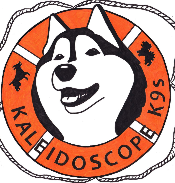 All friendly dogs are welcome to the race